EVROPSKA 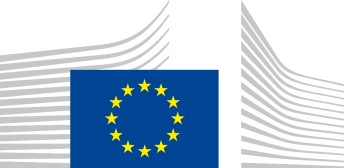 	 KOMISIJA 	 Bruselj, 14.11.2018  C(2018) 7649 final IZVEDBENI SKLEP KOMISIJE z dne 14.11.2018 o spremembi Sklepa Komisije C(2015) 1658 o odobritvi nacionalnega programa Republike Slovenije za podporo iz Sklada za azil, migracije in vključevanje za obdobje 2014–2020 	BESEDILO V SLOVENSKEM JEZIKU JE EDINO VERODOSTOJNO 	 IZVEDBENI SKLEP KOMISIJE z dne 14.11.2018 o spremembi Sklepa Komisije C(2015) 1658 o odobritvi nacionalnega programa Republike Slovenije za podporo iz Sklada za azil, migracije in vključevanje za obdobje 2014–2020 BESEDILO V SLOVENSKEM JEZIKU JE EDINO VERODOSTOJNO EVROPSKA KOMISIJA JE – ob upoštevanju Pogodbe o delovanju Evropske unije, ob upoštevanju Uredbe (EU) št. 514/2014 Evropskega parlamenta in Sveta z dne 16. aprila 2014 o splošnih določbah o Skladu za migracije, azil in vključevanje ter o instrumentu za finančno podporo na področju policijskega sodelovanja, preprečevanja kriminala in boja proti njemu ter obvladovanja kriz in zlasti člena 14(9) Uredbe, ob upoštevanju naslednjega: S Sklepom Komisije C(2015) 1658 je bil odobren nacionalni program Slovenije za podporo iz Sklada za azil, migracije in vključevanje za obdobje 2014–2020, ki je bil predložen 13. marca 2015, in določen najvišji prispevek iz Sklada za nacionalni program Slovenije. Da bi se obravnavale najnujnejše potrebe in zagotovilo izvajanje prednostnih nalog s področja migracij, je proračunski organ okrepil proračun Unije za leto 2018 s 30 milijoni EUR za podporo vključevanju državljanov tretjih držav in 20 milijoni EUR za podporo ukrepom vračanja. Dodatne dodelitve za nacionalne programe se določijo v skladu s Prilogo I k Uredbi (EU) št. 516/2014 Evropskega parlamenta in Sveta. Slovenija je 6. junija 2018 prek sistema elektronske izmenjave podatkov Komisije (SFC2014) predložila revidiran nacionalni program, ki upošteva dodatno dodelitev. Ta sklep je sklep o financiranju v smislu člena 110 Uredbe (EU, Euratom) 2018/1046 Evropskega parlamenta in Sveta in pravna obveznost v smislu člena 85 navedene uredbe. Sklep C(2015) 1658 bi bilo zato treba ustrezno spremeniti – SPREJELA NASLEDNJI SKLEP:  Člen 1 Sklep C(2015) 1658 se spremeni: (1) člen 1 se nadomesti z naslednjim: „Člen 1 Revidirani nacionalni program Slovenije za podporo iz Sklada za azil, migracije in vključevanje za obdobje od 1. januarja 2014 do 31. decembra 2020, ki je bil v končni različici predložen 6. junija 2018, se odobri.“; (2) člen 2 se nadomesti z naslednjim: „Člen 2 Najvišji prispevek iz Sklada za azil, migracije in vključevanje za nacionalni program Slovenije znaša 20 635 879 EUR in se financira iz proračunske vrstice 18 03 01 splošnega proračuna Unije. Najvišji prispevek sestavljajo:  osnovni znesek v višini 14 725 477 EUR, dodeljen v skladu s Prilogo I k Uredbi (EU) št. 516/2014; dodatni znesek v višini 600 000 EUR za program Unije za preselitev, dodeljen v skladu s členom 17 navedene uredbe; dodatni znesek v višini 3 402 000 EUR za premestitev prosilcev za mednarodno zaščito iz Grčije in Italije v skladu s členom 10 Sklepa Sveta (EU) 2015/1523 in členom 10(1)(a) Sklepa Sveta (EU) 2015/1601; dodatni znesek v višini 1 600 595 EUR, dodeljen leta 2017 v skladu s Prilogo I k Uredbi (EU) št. 516/2014; dodatni znesek v višini 307 807 EUR, dodeljen leta 2018 v skladu s Prilogo I k Uredbi (EU) št. 516/2014.“ Člen 2 Ta sklep je naslovljen na Republiko Slovenijo. V Bruslju, 14.11.2018  	Za Komisijo  	Dimitris AVRAMOPOULOS  	Član Komisije 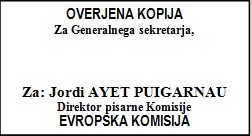 